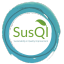 Recognising Resource Use  You can use this table to review where different categories of resource use are used in your system – and to consider opportunities to reduce these. Table 1. Resource use Non-carbon environmental impacts  The resources listed in Table 1 (apart from social resources) can all be translated into financial and  carbon costs or impacts. However, it is important to remember that carbon impact is just one  category of environmental impact. Common sources of non-carbon environmental impacts in  healthcare include: • Air pollution from burning fossil fuels in transport or power generation, or from waste  incineration  • Deforestation, landscape degradation, loss of biodiversity – from building and  management of healthcare facilities, as well as building, mining and cultivation in the supply  chain (including rubber plantations for glove manufacture) • Depletion of scarce natural resources, including fresh water • Bio-accumulation and toxicity of chemicals entering the environment, often through water  pollution (antibiotics, antidepressants, contraceptives, propofol) • Plastic pollution from inadequate waste disposal systems / litteringYou can use Table 2 to review whether the system you are studying is responsible for significant  non-carbon environmental impacts and how these might be minimised. Table 2. Non-carbon environmental impacts ResourceResourceWhich steps in your  process use these  resources?Could any of this  resource use be  avoided/improved? Medical  suppliesMedicationsMedical  suppliesAnaesthetic gases/ nitrous oxideMedical  suppliesPropellant (MDI) inhalersMedical  suppliesMedical & surgical equipmentMedical  suppliesDressingsMedical  suppliesDiagnostic imaging & radiotherapy  equipment & servicesMedical  suppliesOther, specify…Non- medical  suppliesOffice equipment, telecomms,  computers & stationeryNon- medical  suppliesFurniture fittingsNon- medical  suppliesProvisions (food)Other  ResourcesWaste disposalOther  ResourcesEnergy useOther  ResourcesWater useTravelStaff travelTravelPatient and carer travelUnits of  Healthcare  activityInpatient bed-dayUnits of  Healthcare  activityOutpatient appointmentUnits of  Healthcare  activityGP appointmentUnits of  Healthcare  activitySurgical or other procedureUnits of  Healthcare  activityVentilator daysSocial  resourcesPatient time and expertiseSocial  resourcesPatient social support networks  (family, friends, community  organisations, charities)Social  resourcesStaff time and expertiseSocial  resourcesStaff networksSocial  resourcesLocal government support servicesImpact Which steps in your process  could lead to this impactCould any of these impacts  be avoided or reduced?Air pollutionDeforestation, landscape  degradation, loss of  biodiversityDepletion of scarce resourcesBio-accumulation and toxicity  of chemicals entering  environmentPlastic pollution